Тест.  19/22Задача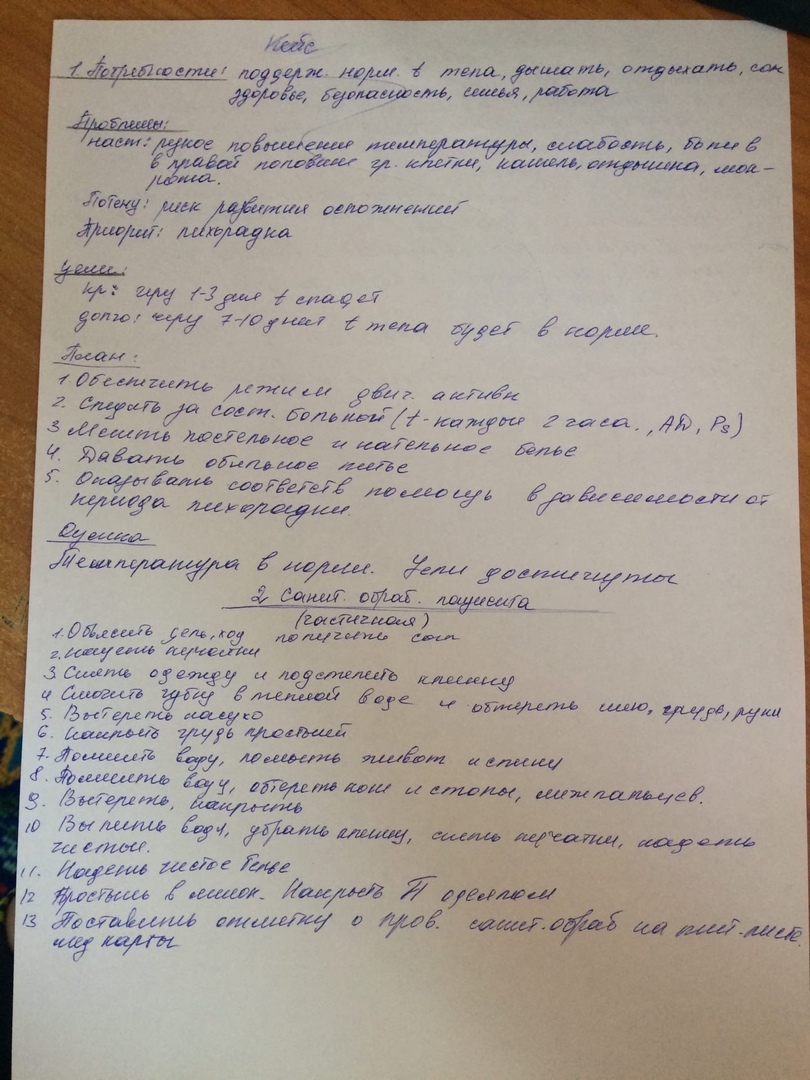 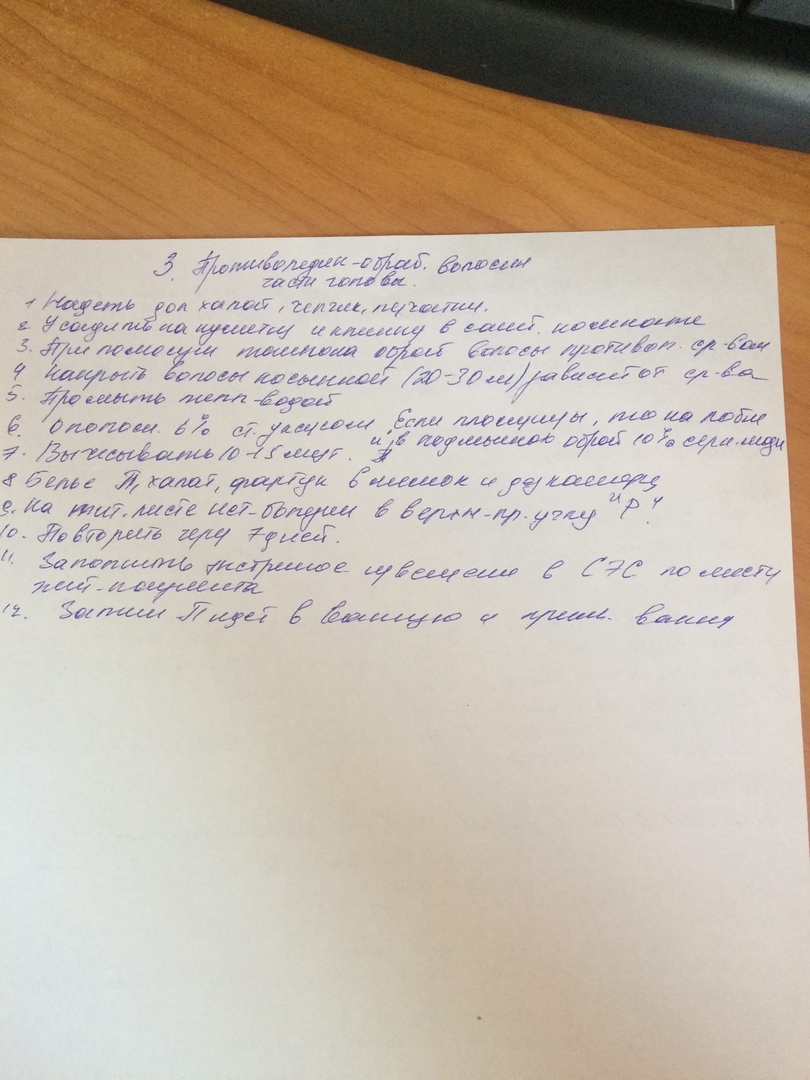 3.Код формы по ОКУД ____1275_______Код учреждения по ОКПО ___246_____Медицинская документацияформа № 003/уУтверждена Минздравом СССРКГБУЗ «Новоселовкая РБ»                                                                                           04.10.80 г. № 1030наименование учрежденияМЕДИЦИНСКАЯ КАРТА № __1___стационарного больногоДата и время поступления_20.05.2020_____      _______________________________________________Дата и время выписки____20.06.2020_______________________________________________________Отделение _____Хиругия_______________________ палата № _________25_____________________Переведен в отделение ___Терапевтическое__________________________________________________Проведено койко-дней ____30_________________________________________________________Виды транспортировки: на каталке, на кресле, может идти (подчеркнуть)Группа крови ____4_______________ Резус-принадлежность_____Положительная____________Побочное действие лекарств (непереносимость) ____нет_________________________________________________________________________________________________________________________название препарата, характер побочного действия___ Ампициллин,  побочного  действия нет____            _________________________________________1. Фамилия, имя, отчество ___Петров  Олег Михайлович___________                                 ____________2. Пол __мужской_____________________________3. Возраст ___50___ (полных лет, для детей: до 1 года - месяцев, до 1 месяца – дней)4. Постоянное место жительства: город, село (подчеркнуть) _г.Красноярск Ул. Ленина 23 кв. 403вписать адрес, указав для приезжих - область, район,_ г.Красноярск Ул. Ленина 23 кв. 403_89234564657_________________________населенный пункт, адрес родственников и № телефона5. Место работы, профессия или должность__УПФРФ специалист______________________________________________________________________________________________________________для учащихся - место учебы; для детей - название детского учреждения, школы;________________________________________________________________________________________для инвалидов - род и группа инвалидности, иов – да, нет подчеркнуть6. Кем направлен больной _______Поликлиника № 14 г. Красноярск_____________________________название лечебного учреждения7. Доставлен в стационар по экстренным показаниям: да, нетчерез _______3__ часов после начала заболевания, получения травмы;госпитализирован в плановом порядке (подчеркнуть).8. Диагноз направившего учреждения_____Острый гастрит___________________________________________________________________________________________________________________________9. Диагноз при поступлении____Острый гастрит __________________________________________10. Диагноз клинический                                                                     Дата установления___Острый гастрит         __________________                          ____23.05.2020____ ___________________________________________                          _____________________________________________________________                          _____________________________________________________________                          ______________________Код формы по ОКУД ____3455__________Код учреждения по ОКПО ___45453_____Медицинская документацияФорма № 058/у_ГКБУЗ «Новоселовская РБ»                                                    Утверждена Минздравом СССРнаименование учреждения                                                                                04.10.80 г. № 1030ЭКСТРЕННОЕ ИЗВЕЩЕНИЕоб инфекционном заболевании, пищевом, остромпрофессиональном отравлении, необычной реакции на прививку1. Диагноз _______Пневмония_______________________________________________подтвержден лабораторно: да, нет (подчеркнуть)2. Фамилия, имя, отчество __Петров Иван Иванович______________________________________ 3. Пол ___мужской______________________4. Возраст (для детей до 14 лет - дата рождения) ____50 лет_____________________________________________________________________________5. Адрес, населенный пункт _____г. Красноярск___________________________ районулица _____Ленина_________________________ дом № _55_______ кв. №_____22____________________________________________________________________(индивидуальная, коммунальная, общежитие - вписать)6. Наименование и адрес места работы (учебы, детского учреждения)_Ул. Урицкого 230. УПФРФ7. Даты:заболевания ___11.05.2020_______________________________________первичного обращения (выявления) ___11.05.2020___________________установления диагноза ____13.05.2020____________________________________последующего посещения детского учреждения, школы______________________________________________________________госпитализации __11.05.2020_____________________________________________Оборотная сторона ф. № 058/у8. Место госпитализации ____ Ул. Урицкого 230. УПФРФ _____________________9. Если отравление - указать, где оно произошло, чем отравленпострадавший ________---_______________________________________________________________________________________________________________10. Проведенные первичные противоэпидемические мероприятия идополнительные сведения ____________________________________________________________________________________________________________11. Дата и час первичной сигнализации (по телефону и пр.) в СЭС___11.05.2020 13:25____________________________________________________________Фамилия сообщившего _____Анисимов_________________Кто принял сообщение _____Иванович_________________12. Дата и час отсылки извещения ___11.05.2020   13:35______________________________Подпись пославшего извещение _____Анисимов________________Регистрационный № ______1_______ в журнале ф. №  060/у _________________санэпидстанции.Подпись получившего извещение _____Иванович_______________Код формы по ОКУД ____466_______Код учреждения по ОКПО _____455_Медицинская документацияФорма № 066/уУтверждена Минздравом СССРКГБУЗ «Новоселовская РБ»                                                                    04.10.80 г. № 1030наименование учрежденияСТАТИСТИЧЕСКАЯ КАРТАвыбывшего из стационара1. Фамилия, имя, отчество ___Петрова Анна ФедровнаПол Муж. Дата рождения жен. 20.04.1995Жен. год, месяц, число2. Проживает постоянно (адрес) _Г. Красноярск Ул. Ленина 24 кв.23________                                  7. Исход заболеванияЖитель (подчеркнуть): города - 1, (подчеркнуть):села - 2                                                                                                         1) выписан - 13. Кем направлен больной                                                                          2) умер - 2__Поликниника № 14________________                                                3) переведен - 3___________________________________                                  7 а. Дата выписки, смерти___________________________________                                  2020 г. __05_______ месяцОтделение _12_________________                                    ___11____ число __13___ час.Профиль коек ____12________________                                    ______________4. Доставлен в стационар по                                                       7 б. Проведено дней     14                                 экстренным показаниям (подчеркнуть):да - 1, нет - 2                                                                                  8. Диагноз, направившего5. Через сколько часов после учреждения ___2____заболевания (получения травмы) ____24_________(подчеркнуть): _______________________1) в первые 6 часов -  1                                                              9. Госпитализирован в данном                                       году по данного заболевания:2) 7-24 час. - 23) позднее 24-х час. - 36. Дата поступления в стац.                                                             впервые - 12020 г. _____04_____________ месяц                                                повторно - 2_____29________ число ___14______ час.10. Диагноз стационараОсновной                                        Осложнения                           Сопутствующие заболеванияХроническая ангина                    эндогенный перибронхит                           -КлиническийХроническая ангина                    -                                                                                   -заключительный    Хроническая ангина                    -                                                                  10 аПатологоанатомический                                                                                 10 б11. В случае смерти (указать причину):I. Непосредственная причина смерти а) __________________________(заболевание или осложнениеосновного заболевания)Заболевание, вызвавшее или б) __________________________обусловившее непосредственнуюпричину смерти:Основное заболевание указывается в) __________________________последнимII. Другие важные заболевания, способствовавшие смертельному исходу, но не связанные с заболеванием или его осложнением, послужившим непосредственной причиной смерти.12. Хирургические операцииДата, час                           Название операции а                                                      Осложнения б11 а11 б13. Обследован на RW ". 23. ." 2020 г. Результат ____Отрицательный___________14. Инвалид Отечественной войны (подчеркнуть): да - 1, нет - 2Подпись ___САСИНА________________________Интеллектуальная картаопределения частоты дыхательных движений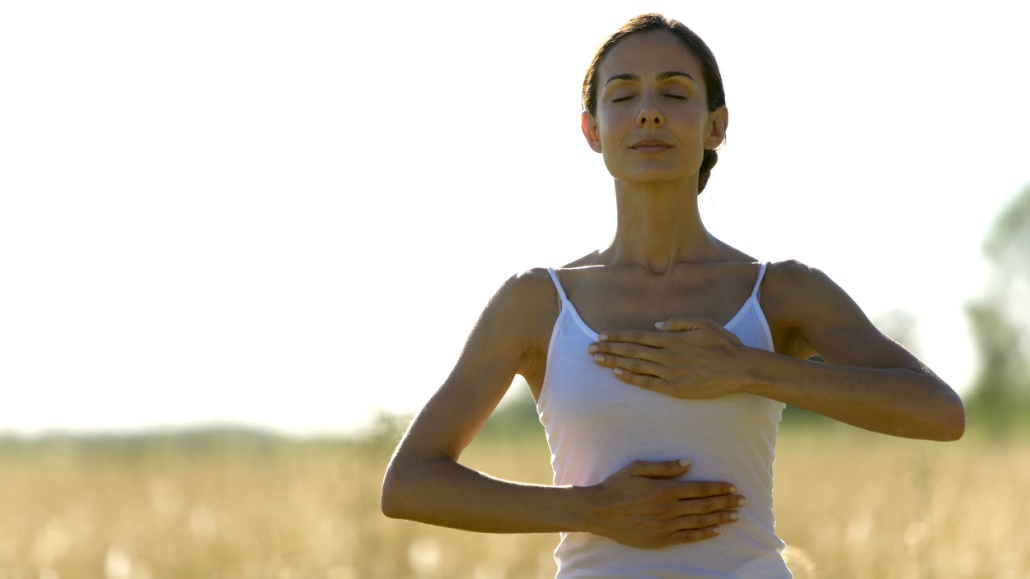 